*Hotel Artù ***Piazza Sella 15 - tel 0781.22492; costi x CAMERA  - tariffa speciale per Cammino S. Barbara: doppia o matrimoniale € 65/notte; singola: € 40/notte*Convento San Francesco ref. Remigio Cabras, tel 3479974433; a donativo (dotarsi di sacco a pelo e biancheria da bagnoSCHEDA D’ISCRIZIONE RETE DEI CAMMINIINCONTRO D’AUTUNNO  e ASSEMBLEA   Iglesias (SU) – sabato 3 e domenica 4 novembre 2018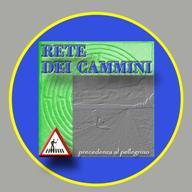 Per iscrizione invia la presente scheda a: RETE DEI CAMMINI fax 031 2281470  e-mail info@retecamminifrancigeni.eu   info: tel. 031 279684DA RESTITUIRE COMPILATA  - AL PIU’ PRESTO/possibilmente NON OLTRE giovedì 25 ottobre p. v. SCHEDA D’ISCRIZIONE RETE DEI CAMMINIINCONTRO D’AUTUNNO  e ASSEMBLEA   Iglesias (SU) – sabato 3 e domenica 4 novembre 2018Per iscrizione invia la presente scheda a: RETE DEI CAMMINI fax 031 2281470  e-mail info@retecamminifrancigeni.eu   info: tel. 031 279684DA RESTITUIRE COMPILATA  - AL PIU’ PRESTO/possibilmente NON OLTRE giovedì 25 ottobre p. v. SCHEDA D’ISCRIZIONE RETE DEI CAMMINIINCONTRO D’AUTUNNO  e ASSEMBLEA   Iglesias (SU) – sabato 3 e domenica 4 novembre 2018Per iscrizione invia la presente scheda a: RETE DEI CAMMINI fax 031 2281470  e-mail info@retecamminifrancigeni.eu   info: tel. 031 279684DA RESTITUIRE COMPILATA  - AL PIU’ PRESTO/possibilmente NON OLTRE giovedì 25 ottobre p. v. SCHEDA D’ISCRIZIONE RETE DEI CAMMINIINCONTRO D’AUTUNNO  e ASSEMBLEA   Iglesias (SU) – sabato 3 e domenica 4 novembre 2018Per iscrizione invia la presente scheda a: RETE DEI CAMMINI fax 031 2281470  e-mail info@retecamminifrancigeni.eu   info: tel. 031 279684DA RESTITUIRE COMPILATA  - AL PIU’ PRESTO/possibilmente NON OLTRE giovedì 25 ottobre p. v. SCHEDA D’ISCRIZIONE RETE DEI CAMMINIINCONTRO D’AUTUNNO  e ASSEMBLEA   Iglesias (SU) – sabato 3 e domenica 4 novembre 2018Per iscrizione invia la presente scheda a: RETE DEI CAMMINI fax 031 2281470  e-mail info@retecamminifrancigeni.eu   info: tel. 031 279684DA RESTITUIRE COMPILATA  - AL PIU’ PRESTO/possibilmente NON OLTRE giovedì 25 ottobre p. v. SCHEDA D’ISCRIZIONE RETE DEI CAMMINIINCONTRO D’AUTUNNO  e ASSEMBLEA   Iglesias (SU) – sabato 3 e domenica 4 novembre 2018Per iscrizione invia la presente scheda a: RETE DEI CAMMINI fax 031 2281470  e-mail info@retecamminifrancigeni.eu   info: tel. 031 279684DA RESTITUIRE COMPILATA  - AL PIU’ PRESTO/possibilmente NON OLTRE giovedì 25 ottobre p. v. SCHEDA D’ISCRIZIONE RETE DEI CAMMINIINCONTRO D’AUTUNNO  e ASSEMBLEA   Iglesias (SU) – sabato 3 e domenica 4 novembre 2018Per iscrizione invia la presente scheda a: RETE DEI CAMMINI fax 031 2281470  e-mail info@retecamminifrancigeni.eu   info: tel. 031 279684DA RESTITUIRE COMPILATA  - AL PIU’ PRESTO/possibilmente NON OLTRE giovedì 25 ottobre p. v. DATI DI ISCRIZIONE DATI DI ISCRIZIONE DATI DI ISCRIZIONE DATI DI ISCRIZIONE DATI DI ISCRIZIONE DATI DI ISCRIZIONE DATI DI ISCRIZIONE          Dati PERSONALI          Dati PERSONALI          Dati PERSONALI          Dati PERSONALI          Dati PERSONALI Nome e cognomeEtà Professione  Indirizzo   Indirizzo   Indirizzo   Indirizzo   Indirizzo   Tel /cellE-mail E-mail E-mail E-mail FaxFaxFaxDati dell’ASSOCIAZIONE/GRUPPODati dell’ASSOCIAZIONE/GRUPPODati dell’ASSOCIAZIONE/GRUPPODati dell’ASSOCIAZIONE/GRUPPODati dell’ASSOCIAZIONE/GRUPPONome associazione/gruppo Nome associazione/gruppo IndirizzoIndirizzoIndirizzoTel Tel Tel Tel e-mail  e-mail  e-mail  Sito webSito webSito webSito webDesidero iscrivermi alla Vostra newsletter Desidero iscrivermi alla Vostra newsletter Desidero iscrivermi alla Vostra newsletter Desidero iscrivermi alla Vostra newsletter Desidero iscrivermi alla Vostra newsletter □SI    □ NO□SI    □ NOSCELTE DI ISCRIZIONE (barrare le caselle prescelte)SCELTE DI ISCRIZIONE (barrare le caselle prescelte)SCELTE DI ISCRIZIONE (barrare le caselle prescelte)SCELTE DI ISCRIZIONE (barrare le caselle prescelte)SCELTE DI ISCRIZIONE (barrare le caselle prescelte)SCELTE DI ISCRIZIONE (barrare le caselle prescelte)SCELTE DI ISCRIZIONE (barrare le caselle prescelte)SABATO 3 novembredesidero iscrivere me/ la mia associazione:⬜all’Assemblea pubblica SCUOLE IN CAMMINO (h 10:00, Aula Magna dell’Istituto Minerario di Iglesias)⬜al pranzo (h 13:00, Ristorante Hotel Artu, 15 €)                                                      ⬜  e anche  n. __  amici/soci⬜all’ASSEMBLEA SOCI (h 15:00, Convento San Francesco)                                        ⬜  e anche n__amici/socih 15:30 Seminario Arciv  ⬜  alla visita al Monastero del Buon Cammino                                                               ⬜  e anche n__amici/soci ⬜ Alla “Cena del pellegrino” (ore 20:30 Convento San Francesco € 15)                    ⬜  e anche n ___amici/soci_______________________________________________________________________________________ SABATO 3 novembre desidero pernottare (e contatterò direttamente le strutture*): ⬜In hotel Artù                                                                                                              ⬜e anche n. ____ amici/soci⬜  In APOSENTU (Hospitale) Convento San Francesco                                          ⬜  e anche n ____ amici/soci ⬜  In altra struttura_______________________________________________________________________________________DOMENICA 4 novembre aderisco⬜ Alle visite e al cammino della mattina                                                                 ⬜e anche  n___  amici/soci ⬜ Al pranzo al sacco al Pozzo Sella                                                                          ⬜ e anche n ____amici/sociSABATO 3 novembredesidero iscrivere me/ la mia associazione:⬜all’Assemblea pubblica SCUOLE IN CAMMINO (h 10:00, Aula Magna dell’Istituto Minerario di Iglesias)⬜al pranzo (h 13:00, Ristorante Hotel Artu, 15 €)                                                      ⬜  e anche  n. __  amici/soci⬜all’ASSEMBLEA SOCI (h 15:00, Convento San Francesco)                                        ⬜  e anche n__amici/socih 15:30 Seminario Arciv  ⬜  alla visita al Monastero del Buon Cammino                                                               ⬜  e anche n__amici/soci ⬜ Alla “Cena del pellegrino” (ore 20:30 Convento San Francesco € 15)                    ⬜  e anche n ___amici/soci_______________________________________________________________________________________ SABATO 3 novembre desidero pernottare (e contatterò direttamente le strutture*): ⬜In hotel Artù                                                                                                              ⬜e anche n. ____ amici/soci⬜  In APOSENTU (Hospitale) Convento San Francesco                                          ⬜  e anche n ____ amici/soci ⬜  In altra struttura_______________________________________________________________________________________DOMENICA 4 novembre aderisco⬜ Alle visite e al cammino della mattina                                                                 ⬜e anche  n___  amici/soci ⬜ Al pranzo al sacco al Pozzo Sella                                                                          ⬜ e anche n ____amici/sociSABATO 3 novembredesidero iscrivere me/ la mia associazione:⬜all’Assemblea pubblica SCUOLE IN CAMMINO (h 10:00, Aula Magna dell’Istituto Minerario di Iglesias)⬜al pranzo (h 13:00, Ristorante Hotel Artu, 15 €)                                                      ⬜  e anche  n. __  amici/soci⬜all’ASSEMBLEA SOCI (h 15:00, Convento San Francesco)                                        ⬜  e anche n__amici/socih 15:30 Seminario Arciv  ⬜  alla visita al Monastero del Buon Cammino                                                               ⬜  e anche n__amici/soci ⬜ Alla “Cena del pellegrino” (ore 20:30 Convento San Francesco € 15)                    ⬜  e anche n ___amici/soci_______________________________________________________________________________________ SABATO 3 novembre desidero pernottare (e contatterò direttamente le strutture*): ⬜In hotel Artù                                                                                                              ⬜e anche n. ____ amici/soci⬜  In APOSENTU (Hospitale) Convento San Francesco                                          ⬜  e anche n ____ amici/soci ⬜  In altra struttura_______________________________________________________________________________________DOMENICA 4 novembre aderisco⬜ Alle visite e al cammino della mattina                                                                 ⬜e anche  n___  amici/soci ⬜ Al pranzo al sacco al Pozzo Sella                                                                          ⬜ e anche n ____amici/sociSABATO 3 novembredesidero iscrivere me/ la mia associazione:⬜all’Assemblea pubblica SCUOLE IN CAMMINO (h 10:00, Aula Magna dell’Istituto Minerario di Iglesias)⬜al pranzo (h 13:00, Ristorante Hotel Artu, 15 €)                                                      ⬜  e anche  n. __  amici/soci⬜all’ASSEMBLEA SOCI (h 15:00, Convento San Francesco)                                        ⬜  e anche n__amici/socih 15:30 Seminario Arciv  ⬜  alla visita al Monastero del Buon Cammino                                                               ⬜  e anche n__amici/soci ⬜ Alla “Cena del pellegrino” (ore 20:30 Convento San Francesco € 15)                    ⬜  e anche n ___amici/soci_______________________________________________________________________________________ SABATO 3 novembre desidero pernottare (e contatterò direttamente le strutture*): ⬜In hotel Artù                                                                                                              ⬜e anche n. ____ amici/soci⬜  In APOSENTU (Hospitale) Convento San Francesco                                          ⬜  e anche n ____ amici/soci ⬜  In altra struttura_______________________________________________________________________________________DOMENICA 4 novembre aderisco⬜ Alle visite e al cammino della mattina                                                                 ⬜e anche  n___  amici/soci ⬜ Al pranzo al sacco al Pozzo Sella                                                                          ⬜ e anche n ____amici/sociSABATO 3 novembredesidero iscrivere me/ la mia associazione:⬜all’Assemblea pubblica SCUOLE IN CAMMINO (h 10:00, Aula Magna dell’Istituto Minerario di Iglesias)⬜al pranzo (h 13:00, Ristorante Hotel Artu, 15 €)                                                      ⬜  e anche  n. __  amici/soci⬜all’ASSEMBLEA SOCI (h 15:00, Convento San Francesco)                                        ⬜  e anche n__amici/socih 15:30 Seminario Arciv  ⬜  alla visita al Monastero del Buon Cammino                                                               ⬜  e anche n__amici/soci ⬜ Alla “Cena del pellegrino” (ore 20:30 Convento San Francesco € 15)                    ⬜  e anche n ___amici/soci_______________________________________________________________________________________ SABATO 3 novembre desidero pernottare (e contatterò direttamente le strutture*): ⬜In hotel Artù                                                                                                              ⬜e anche n. ____ amici/soci⬜  In APOSENTU (Hospitale) Convento San Francesco                                          ⬜  e anche n ____ amici/soci ⬜  In altra struttura_______________________________________________________________________________________DOMENICA 4 novembre aderisco⬜ Alle visite e al cammino della mattina                                                                 ⬜e anche  n___  amici/soci ⬜ Al pranzo al sacco al Pozzo Sella                                                                          ⬜ e anche n ____amici/sociSABATO 3 novembredesidero iscrivere me/ la mia associazione:⬜all’Assemblea pubblica SCUOLE IN CAMMINO (h 10:00, Aula Magna dell’Istituto Minerario di Iglesias)⬜al pranzo (h 13:00, Ristorante Hotel Artu, 15 €)                                                      ⬜  e anche  n. __  amici/soci⬜all’ASSEMBLEA SOCI (h 15:00, Convento San Francesco)                                        ⬜  e anche n__amici/socih 15:30 Seminario Arciv  ⬜  alla visita al Monastero del Buon Cammino                                                               ⬜  e anche n__amici/soci ⬜ Alla “Cena del pellegrino” (ore 20:30 Convento San Francesco € 15)                    ⬜  e anche n ___amici/soci_______________________________________________________________________________________ SABATO 3 novembre desidero pernottare (e contatterò direttamente le strutture*): ⬜In hotel Artù                                                                                                              ⬜e anche n. ____ amici/soci⬜  In APOSENTU (Hospitale) Convento San Francesco                                          ⬜  e anche n ____ amici/soci ⬜  In altra struttura_______________________________________________________________________________________DOMENICA 4 novembre aderisco⬜ Alle visite e al cammino della mattina                                                                 ⬜e anche  n___  amici/soci ⬜ Al pranzo al sacco al Pozzo Sella                                                                          ⬜ e anche n ____amici/sociSABATO 3 novembredesidero iscrivere me/ la mia associazione:⬜all’Assemblea pubblica SCUOLE IN CAMMINO (h 10:00, Aula Magna dell’Istituto Minerario di Iglesias)⬜al pranzo (h 13:00, Ristorante Hotel Artu, 15 €)                                                      ⬜  e anche  n. __  amici/soci⬜all’ASSEMBLEA SOCI (h 15:00, Convento San Francesco)                                        ⬜  e anche n__amici/socih 15:30 Seminario Arciv  ⬜  alla visita al Monastero del Buon Cammino                                                               ⬜  e anche n__amici/soci ⬜ Alla “Cena del pellegrino” (ore 20:30 Convento San Francesco € 15)                    ⬜  e anche n ___amici/soci_______________________________________________________________________________________ SABATO 3 novembre desidero pernottare (e contatterò direttamente le strutture*): ⬜In hotel Artù                                                                                                              ⬜e anche n. ____ amici/soci⬜  In APOSENTU (Hospitale) Convento San Francesco                                          ⬜  e anche n ____ amici/soci ⬜  In altra struttura_______________________________________________________________________________________DOMENICA 4 novembre aderisco⬜ Alle visite e al cammino della mattina                                                                 ⬜e anche  n___  amici/soci ⬜ Al pranzo al sacco al Pozzo Sella                                                                          ⬜ e anche n ____amici/sociAi sensi della vigente normativa autorizzo gli organizzatori alla raccolta e al trattamento dei presenti dati per lo svolgimento delle attività istituzionali.Ai sensi della vigente normativa autorizzo gli organizzatori alla raccolta e al trattamento dei presenti dati per lo svolgimento delle attività istituzionali.Ai sensi della vigente normativa autorizzo gli organizzatori alla raccolta e al trattamento dei presenti dati per lo svolgimento delle attività istituzionali.Ai sensi della vigente normativa autorizzo gli organizzatori alla raccolta e al trattamento dei presenti dati per lo svolgimento delle attività istituzionali.Ai sensi della vigente normativa autorizzo gli organizzatori alla raccolta e al trattamento dei presenti dati per lo svolgimento delle attività istituzionali.Ai sensi della vigente normativa autorizzo gli organizzatori alla raccolta e al trattamento dei presenti dati per lo svolgimento delle attività istituzionali.Ai sensi della vigente normativa autorizzo gli organizzatori alla raccolta e al trattamento dei presenti dati per lo svolgimento delle attività istituzionali.